IV МЕЖДУНАРОДНЫЙ КУРС БАЗИСНОЙ И РАСШИРЕННОЙ ДИССЕКЦИИ ОКОЛОНОСОВЫХ ПАЗУХ, ВИСОЧНОЙ КОСТИ, ПЕРЕДНЕГО И ЛАТЕРАЛЬНОГО ОТДЕЛА ОСНОВАНИЯ ЧЕРЕПААнкара 25-29 октября 2019 г. Первый день: 25.10.2019Прибытие в Анкару, регистрация в гостинице Wyndham, Life Street 4th Street No.4 Söğütözü Ankara.Свободное время, завтрак в гостинице13.00. Трансфер в клинику, ланч14.00-15.45.  Живая хиругия: FESS.  Хирург: Metin Onerci.15.45-16.00. Перерыв, чай, кофе.Теоретическая часть: лекции, видео, дискуссия.16.00. Хиругия решетчатого лабиринта и верхнечелюстной пазухи. Андрей Лопатин.16.30. Хирургия лобного кармана и лобной пазухи. Metin Onerci.17.00. Хирургия клиновидной пазухи и параселлярной области. Дмитрий Капитанов.17.30. Методика диссекции височной кости. Сергей Косяков  18.00. Вопросы и ответы.18.30. Трансфер в гостиницу, свободное время Второй день: 26.10.2019Завтрак в гостинице08.30. Трансфер в анатомическую лабораториюПоказательная эндоскопическая диссекция околоносовых пазух, переднего отдела основания черепа и соседних структур, самостоятельная  эндоскопическая диссекция на специально подготовленном кадаверном материале9.00-13.00. Базовая диссекция околоносовых пазух : антеградная и ретроградная резекция крючковидного отростка, инфундибулотомия;вскрытие верхнечелюстной пазухи: через средний носовой ход, через нижний носовой ход, прелакримальный и экстраназальный доступы;эндоназальная этмоидэктомия: решетчатая булла, клетка agger nasi, базальная пластика средней носовой раковины, бумажная пластика, передняя и задняя решетчатые артерии, верхняя носовая раковина.13.00-13.30. Ланч13.30-17.00. Базовая диссекция околоносовых пазух : вскрытие клиновидной пазухи: сфеноэтмоидальный карман, трансэтмоидальный, прямой парасептальный и транссептальный доступы;вскрытие лобной пазухи: клетки лобного кармана, методики  Draf I, Draf IIa и IIb, Draf III  (срединный дренаж).Инструкторы: Метин Онерчи, А.С.Лопатин, Д.Н.Капитанов.17.15. Трансфер в гостиницу, свободное время20.00. Банкет для участников и преподавателей курса.Третий день, 27.10.2019Завтрак, выселение из гостиницы для участников только первой части курса. Для отъезжающих в аэропорт в этот вечер багаж лучше оставить на стойке гостиницы.8.30. Трансфер в анатомическую лабораториюПоказательная эндоскопическая диссекция околоносовых пазух, переднего отдела основания черепа и соседних структур, самостоятельная  эндоскопическая диссекция на специально подготовленном кадаверном материале9.00-13.00. Расширенная диссекция околоносовых пазух и окружающих структур :дакриоцисториностомия, диссекция носослезного канала;декомпрессия орбиты и зрительного нерва;чрезкрыловидный доступ к латеральному отделу клиновидной пазухи, крылонебной и подвисочной ямкам, основно-небная артерия, Видиев нерв.13.30-13.30. Ланч13.30-17.00. Расширенная диссекция околоносовых пазух и окружающих структур : эндоназальный доступ к гипофизу, кавернозному синусу;диссекция канала сонной артерии и перекреста зрительных нервов;транскливальный доступ к средней и задней черепной ямкам;септоназальный лоскут для пластического закрытия дефектов переднего отдела основания черепа (или пластическое закрытие перфорации перегородки носа) Инструкторы: Метин Онерчи, А.С.Лопатин, Д.Н.Капитанов,   17.15. Трансфер в гостиницу, свободное времяЧетвертый день, 28.10.2018Завтрак в гостинице8.30  Трансфер в анатомическую лабораторию  Показательная микрохирургическая диссекция височной кости и латерального отдела основания черепа, самостоятельная микрохирургическая диссекция на специально подготовленном кадаверном материале 9.00-13.00  Базовая диссекция височной кости (заушный подход) Трансмастоидальный подход. Закрытый тип операций (с сохранениемзадней стенки наружного слухового прохода)М меатопластика по MirckЗаушный разрез, взятие фасцииАнтромастоидотомия с сохранением задней стенки наружного слухового прохода, задняя тимпанотомия13.00 -13.30. Ланч13.30-17.00 Базовая диссекция височной кости (эндауральный подход) Стапедопластика Взятие хондроперихондрального трансплантата из козелка ушной раковиныТимпанопластика17.15. Трансфер в гостиницу, свободное времяПятый день, 29.10.2018Завтрак, выселение из гостиницы. Для отъезжающих в аэропорт в этот вечер багаж лучше оставить на стойке гостиницы.8.30. Трансфер в анатомическую лабораториюПоказательная микрохирургическая диссекция височной кости и латерального отдела основания черепа, самостоятельная микрохирургическая диссекция на специально подготовленном кадаверном материале 9.00-13.00  Декомпрессия лицевого нерва до выхода из foramen stylomastoideumRerouting лицевого нерва, открытие луковицы яремной вены.Блокирование адитуса и аттика, как подготовка к облитерацииРадикальная мастоидэктомия13.00-13.30 Ланч13.30-17.00Транслабиринтный доступ к внутреннему слуховому проходуСубтотальная антромастоидэктомияУшивание наружного слухового прохода blind suck.17.00 Подведение итогов, закрытие курса17.15. Трансфер в гостиницу, отъездМатериалы по проведению диссекции в портфеле каждого участника курса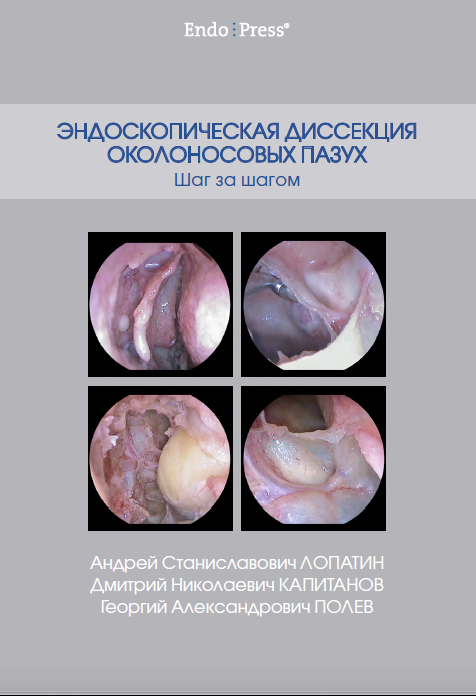 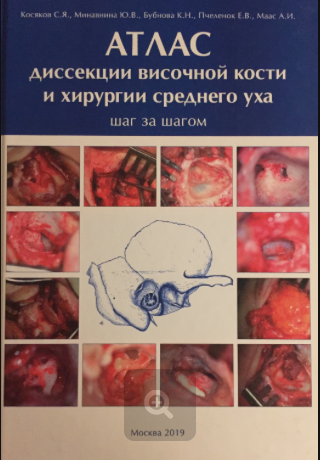 